Аналіз опитування здобувачів РВО «бакалавр» ОП «Спеціальна освіта»Анкета включала 54 питання щодо організації освітнього процесу на РВО «бакалавр» ОП «Спеціальна освіта». В опитуванні взяли участь 21 студент.Перелік питань:Як Ви оцінюєте важливість представлених нижче принципів студентоцентрованого підходу (де 1 - зовсім неважливо, а 5 -дуже важливо) [Можливість обирати теми для курсових робіт][Можливість обирати теми для дипломних робіт][Увага до розмаїтості студентів та їхніх потреб під час навчання][Взаємоповага у стосунках студента і викладача]Оцініть наскільки Ваше навчання відповідає перерахованим вище принципам студентоцентрованостіЧи було Вам заздалегіть відомо перелік обов'язкових навчальних дисциплін на семестр?Чи доступна була для Вас інформація щодо переліку вибіркових навчальних дисциплін на семестр?Коли Ви отримали усю необхідну інформацію щодо цілей і змісту дисципліни та порядку і критеріїв її оцінювання?[Логопедія][Вікова і педагогічна психологія][Історія спеціальної педагогіки, спецпсихології та реабілітології][Логопедія з практикумом][Спеціальна та інклюзивна педагогіка][Інклюзивна освіта][Логопсихологія][Історія науки][Методика виховної роботи з дітьми з ООП][Мовленнєві та сенсорні системи і їх порушення][Основи невропатології та патофізіології][Інформаційні технології в роботі сучасного педагога][Загальна реабілітологія та інтегральні реабілітаційні технології][Сучасні методики інтегрованого навчання дітей з ООП][Кондуктивна педагогіка][Технології інклюзивного навчання][Логопедія з основами логоритміки][Основи інклюзивного навчання][Загальна реабілітологія й інтегральні реабілітаційні технології][Сучасні методики інтегрованого навчання дітей зООП]Якщо вам щось незрозуміло або бракує якоїсь інформації, чи є у вас можливість отримати її чи уточнити? [Логопедія][Вікова і педагогічна психологія][Історія спеціальної педагогіки, спецпсихології та реабілітології][Логопедія з практикумом][Спеціальна та інклюзивна педагогіка][Інклюзивна освіта][Логопсихологія][Історія науки][Методика виховної роботи з дітьми з ООП][Мовленнєві та сенсорні системи і їх порушення][Основи невропатології та патофізіології][Інформаційні технології в роботі сучасного педагога][Загальна реабілітологія та інтегральні реабілітаційні технології][Сучасні методики інтегрованого навчання дітей з ООП][Кондуктивна педагогіка][Технології інклюзивного навчання][Логопедія з основами логоритміки][Основи інклюзивного навчання][Загальна реабілітологія й інтегральні реабілітаційні технології][Сучасні методики інтегрованого навчання дітей зООП]Які дисципліни, на Вашу думку, були особливо цікавими, цінними, важливими? (1-2 дисципліни)Які дисципліни, на Вашу думку, були найменш цікавими, цінними, важливими? (1-2 дисципліни)Які дисципліни Ви б додали до навчального плану за ОП? (1-2 дисципліни)Які дисципліни Ви б вилучили з навчального плану за ОП? (1-2 дисципліни)Чи доступна була для Вас інформація від викладачів щодо тематики контрольних робіт та методичних рекомендацій для їх виконання?Чи доступна була для Вас інформація від викладачів щодо тематики курсових робіт / дипломних робіт та методичних рекомендацій для їх виконання? (У разі наявності)Чи була особисто у Вас ситуація, пов'язана з необхідністю оскарження результатів екзаменів або заліків?В яких формах позааудиторної роботи ви зацікавлені?Чи вистачає Вам часу на виконання завдань, винесених на самостійну роботу?Вкажіть причини нестачі часу на виконання Вами завдань, винесених на самостійну роботу, якщо такі є:Оцініть значущість залучення практиків, експертів та представників роботодавців до викладання на ОПЧи з’явилися у Вас нові сфери працевлаштування у зв’язку із навчанням на даній ОП?Чи хотіли б Ви бути залучені до процедур внутрішнього забезпечення якості ОП?Хто з викладачів Кафедри професійної освіти та інноваційних технологій проводив у Вас лекції (практичні) у цьому семестрі?Лекції (практичні) яких викладачів вам запам'яталися найбільше?З якими викладачами у Вас склалися найкращі відносини? (1-2 прізвища)З якими викладачами у Вас склалися найгірші відносини? (1-2 прізвища)Чи застосовували викладачі різні способи подачі навчального матеріалу, які враховували індивідуальні особливості студентів вашої групи? (надайте інформацію по кожному викладачу) [Джус Оксана Володимирівна][Кучерак Ірина Володимирівна][Ленів Зоряна Павлівна][Мицько Володимир Мирославович][Покутнєва Світлана Олексіївна][Сидорик Юрій Романович][Труш Надія Володимирівна][Яцишин Надія Ярославівна]Оцініть об’єктивність оцінювання викладачами ваших навчальних результатів з дисциплін (надайте інформацію по кожному викладачу) [Джус Оксана Володимирівна][Кучерак Ірина Володимирівна][Ленів Зоряна Павлівна][Мицько Володимир Мирославович][Покутнєва Світлана Олексіївна][Сидорик Юрій Романович][Труш Надія Володимирівна][Яцишин Надія Ярославівна]Оцініть якість викладання для кожного з викладачів [Джус Оксана Володимирівна][Кучерак Ірина Володимирівна][Ленів Зоряна Павлівна][Мицько Володимир Мирославович][Покутнєва Світлана Олексіївна][Сидорик Юрій Романович][Труш Надія Володимирівна][Яцишин Надія Ярославівна]Оцініть задоволеність викладанням на ОП в цілому Оцініть наскільки виявилися виправдані ваші очікування від навчання на ОПЯкі поради та рекомендації Ви могли б надати для підвищення ефективності навчання на ОП?Чи рекомендували б Ви дану спеціальність та ОП своїм знайомим?Результати опитування: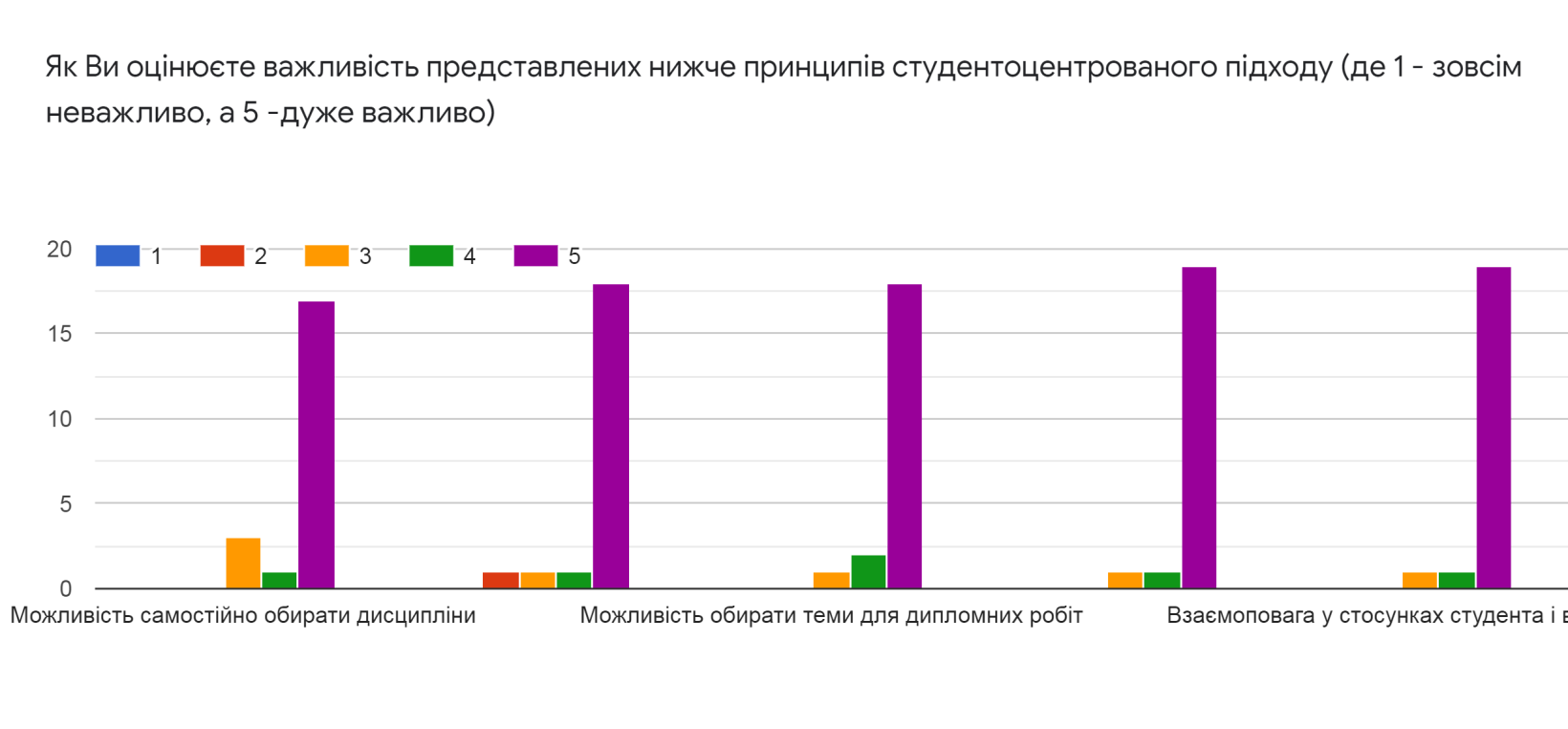 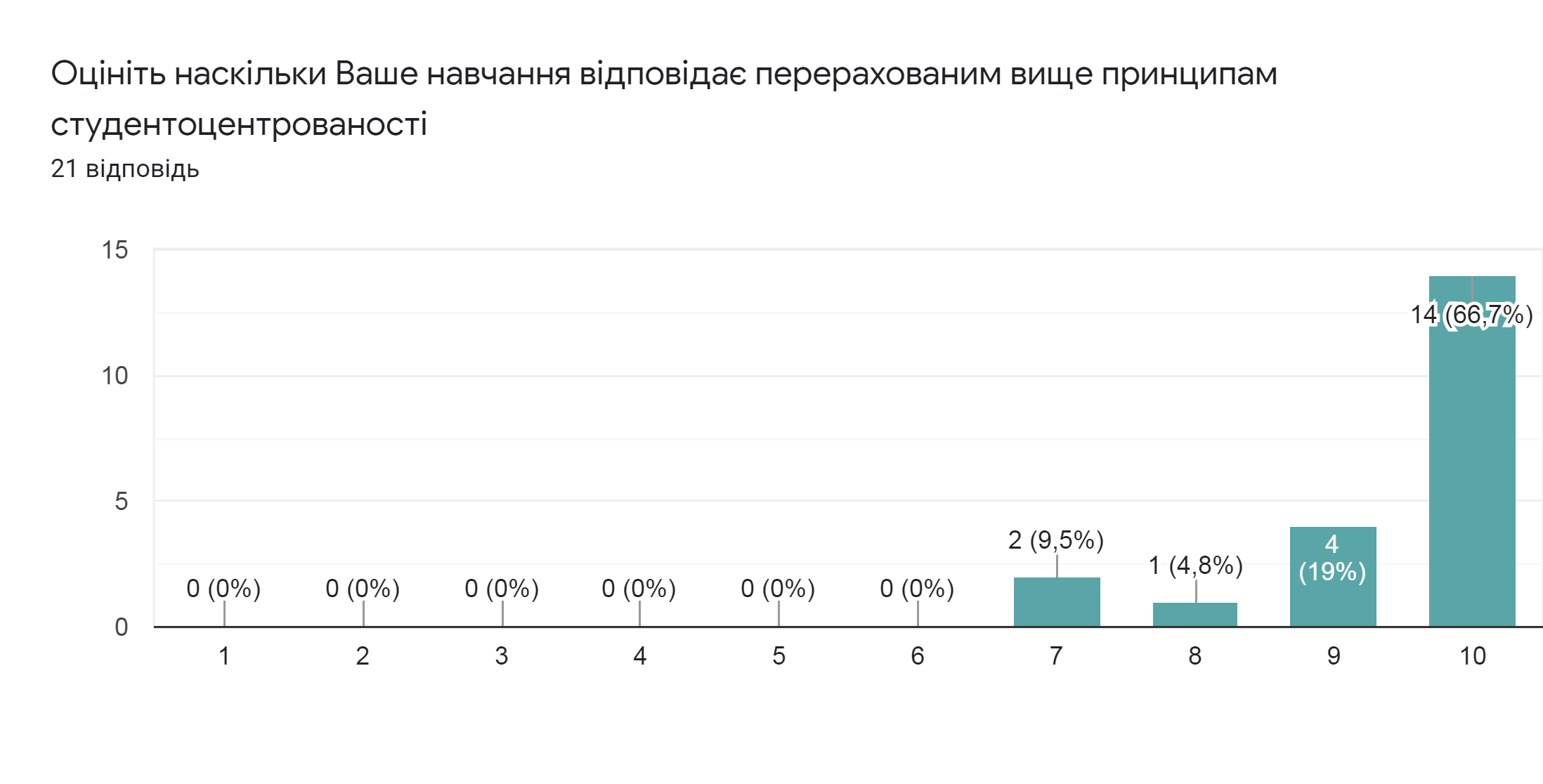 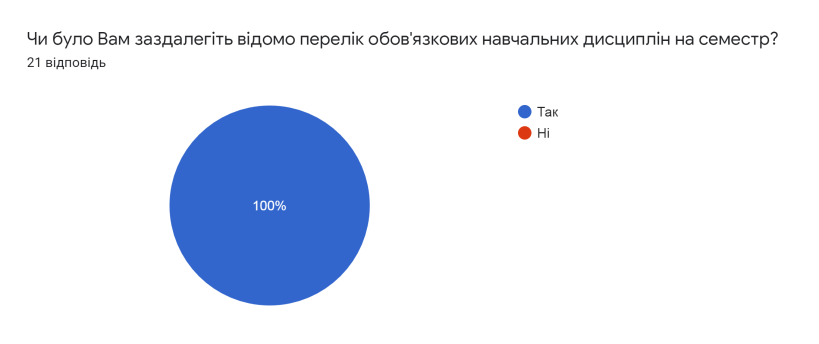 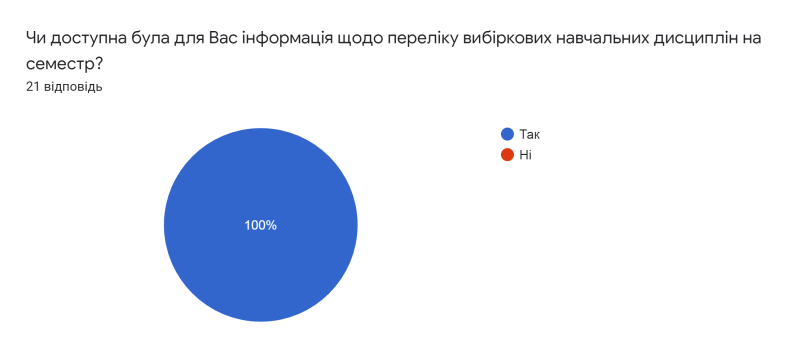 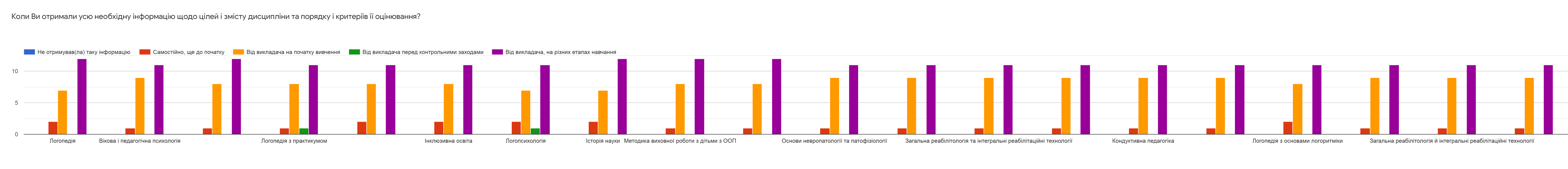 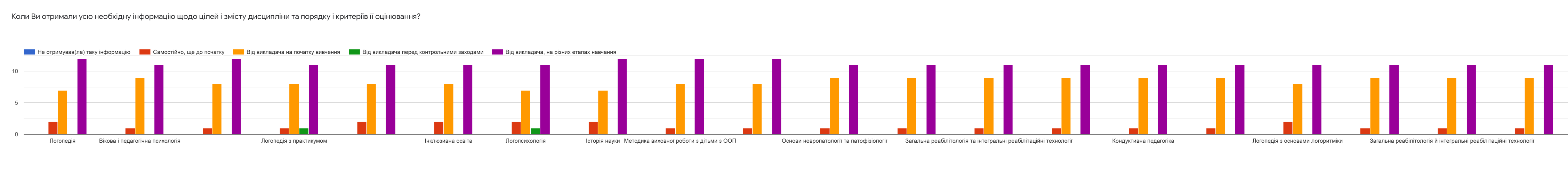 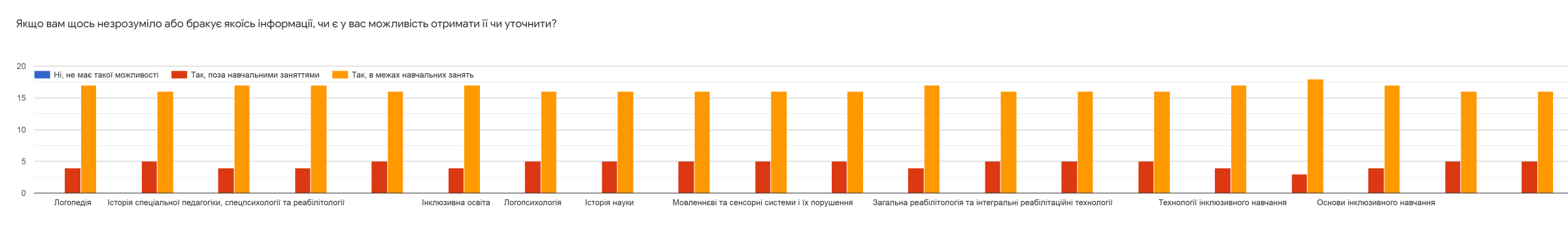 Які дисципліни, на Вашу думку, були особливо цікавими, цінними, важливими? (1-2 дисципліни)21 відповідьЛогопедіявсіЛогопсихологія, Інклюзивна освітаЛогопедія, методикиЛогопедія, методика виховної роботи з оопЛогопсихологія, інформаційні технології в роботі сучасного педагогаНа мою думку, усі дисципліни були корисними та цікавими для мене.Логопедія, ПсихологіяВікова психологія,Інклюзивна освіта,логопедіяЛогоритмікаУсіВікова і педагогічна психологіяВсіВсвОснови інклюзивного навчанняЛогопедії, інклюзивна освітаЯкі дисципліни, на Вашу думку, були найменш цікавими, цінними, важливими? (1-2 дисципліни)21 відповідь-НеманемаВсі дисципліни були дуууже цікавими!Всі важливіНемає таких, всі цінні та цікавіУсі дисципліни важливі для нашого розвитку та навчання.Нема такихнемаєЯкі дисципліни Ви б додали до навчального плану за ОП? (1-2 дисципліни)21 відповідь-Не знаюДефектологіяЕтикет та лексика логопедаОлігофренопедагогіка, як варіант всебічного розвитку студента, та кондуктивну педагогіку залюбки би ще раз повторили....більше тих що єважко сказатиНіякінезнаюБільше психології)?+Які дисципліни Ви б вилучили з навчального плану за ОП? (1-2 дисципліни)21 відповідь-немаНіякіНемаЗалишила б усі дисципліни.Таких немаєНемає такихВсі дисципліни потрібні для розвитку студента та його вмінь.......Нема таких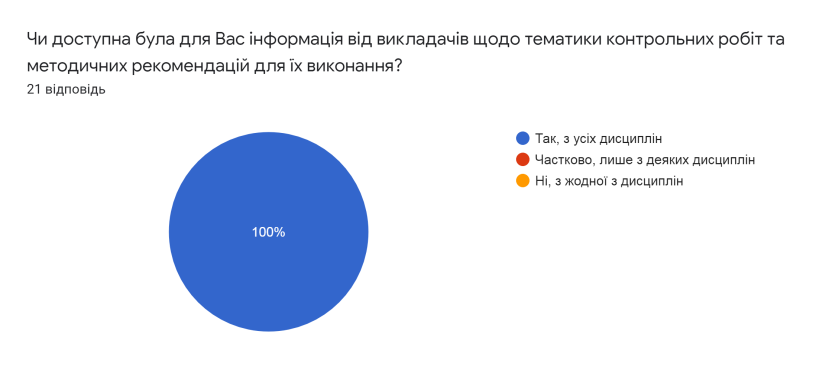 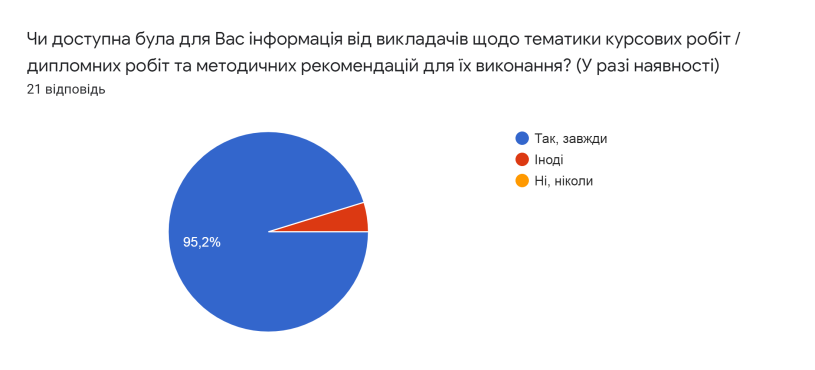 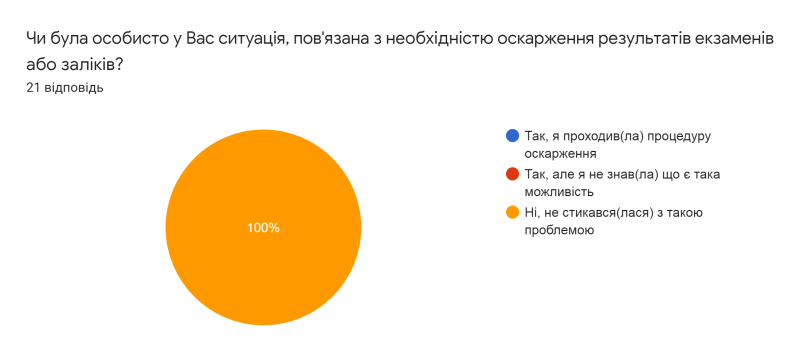 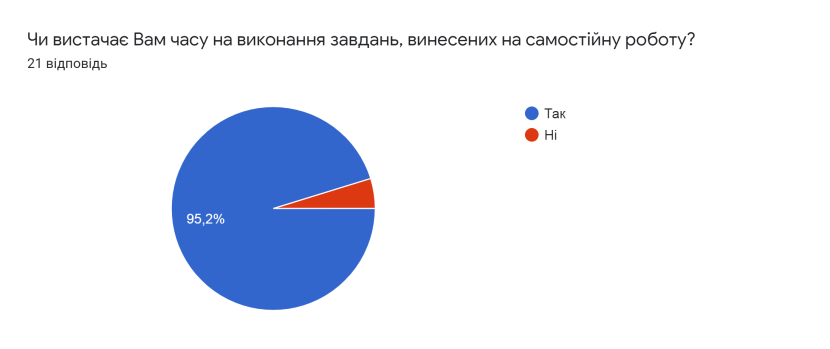 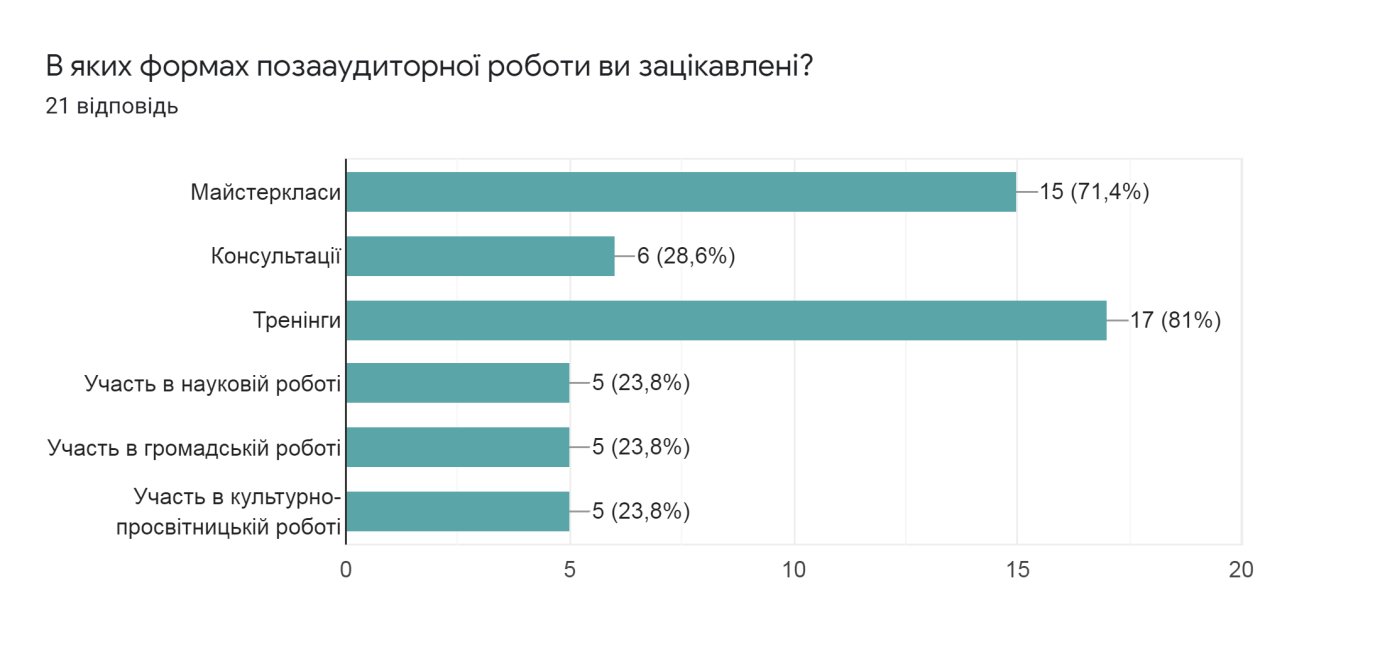 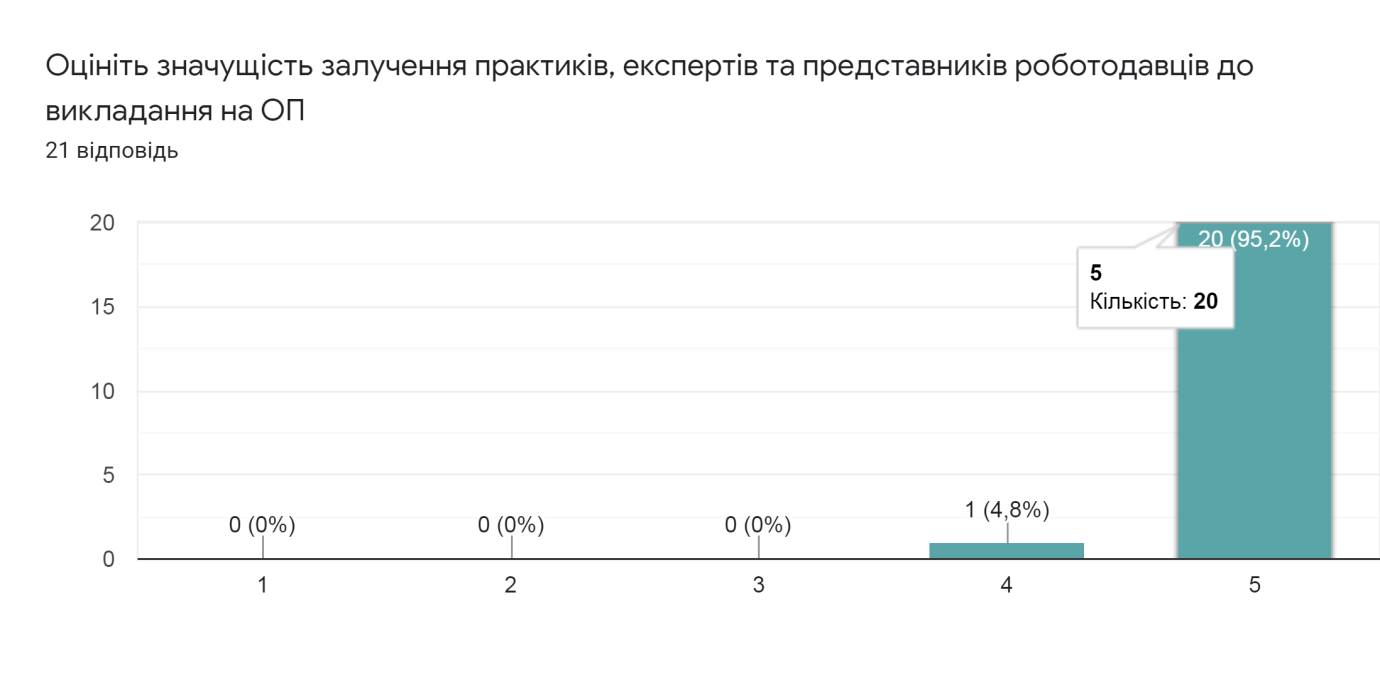 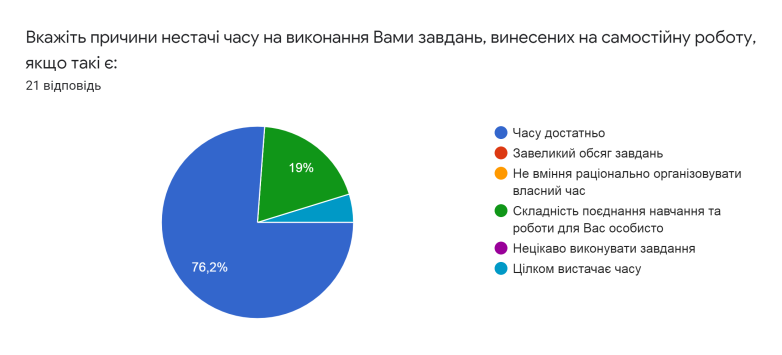 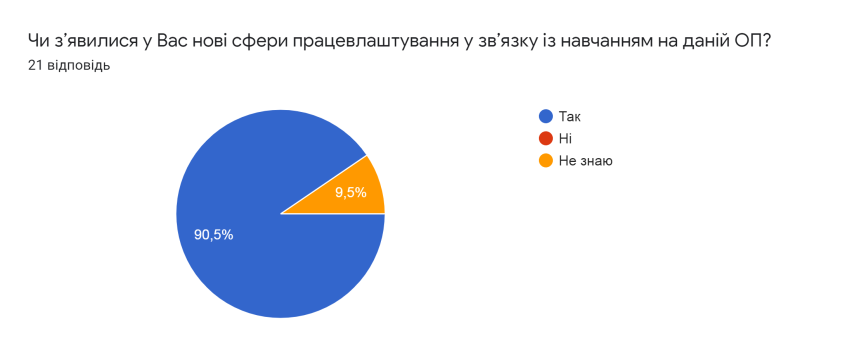 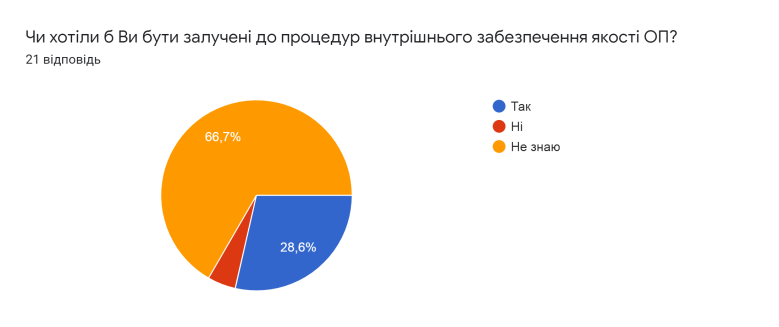 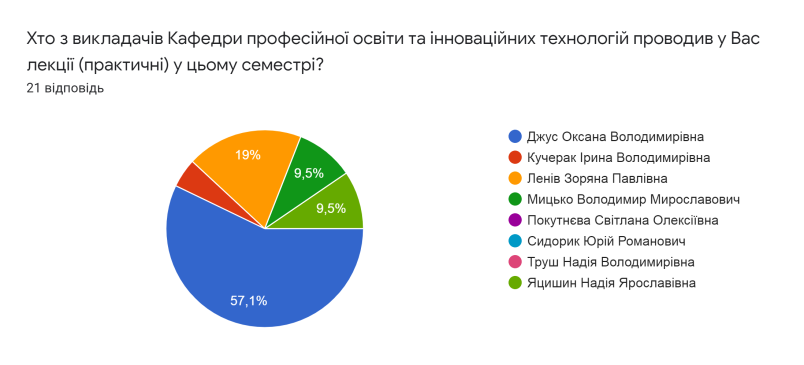 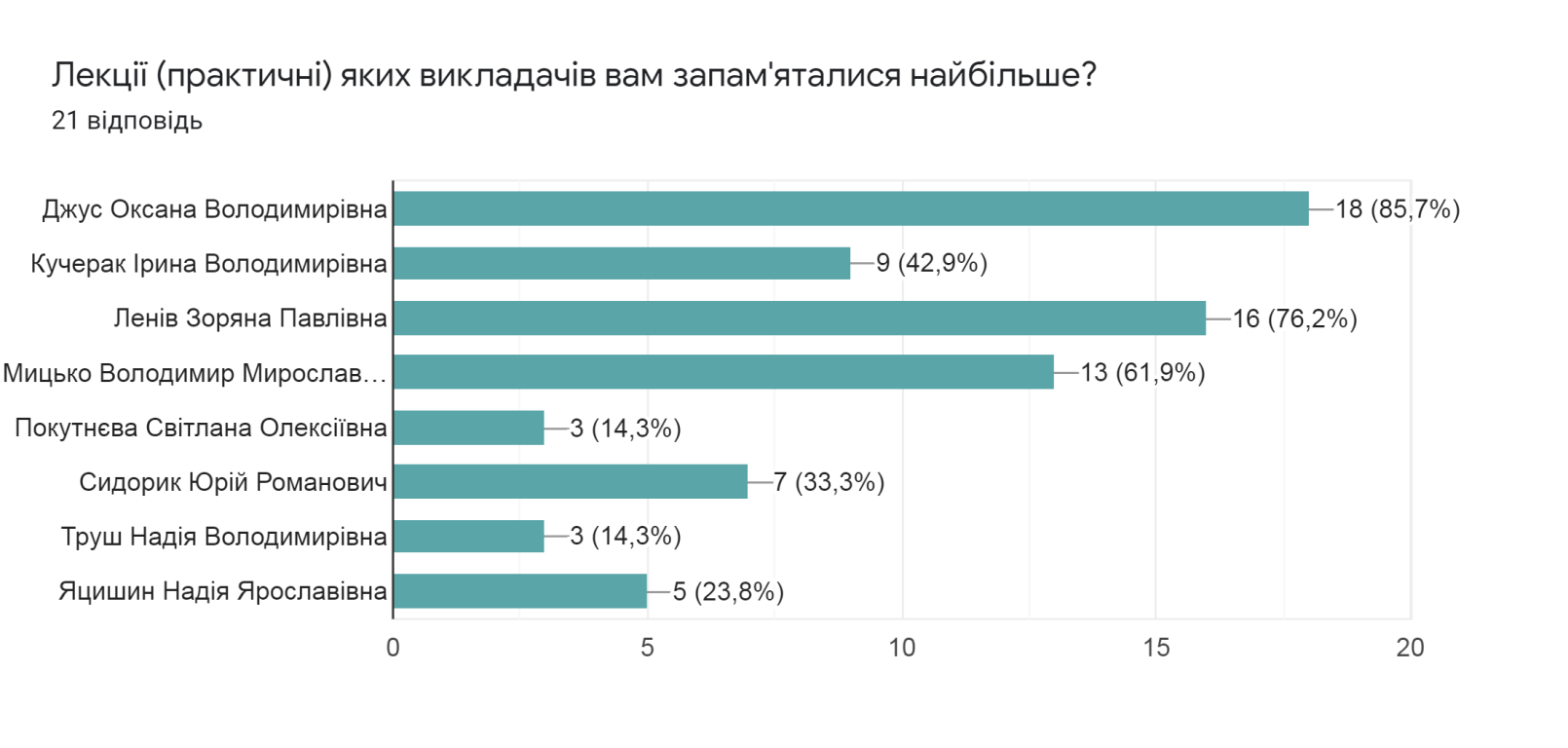 З якими викладачами у Вас склалися найкращі відносини? (1-2 прізвища)21 відповідьЗ усімаВсімаКучерак І.В., Джус О.В.Труш, ЯцишинСподобалась кучерак та джусЛенів З.П., Джус О.В., Кучерак І.В.Яцишин Надія ЯрославівнаДжус, ЯцишинМицькоз всімавсіВсіДжус, ЛенівЗ якими викладачами у Вас склалися найгірші відносини? (1-2 прізвища)21 відповідь-НемаНемає такихнемаНаші викладачі - найкращі!Таких немаєНе було такихНе має такого викладача з яким у мене б були погані відносини.Немає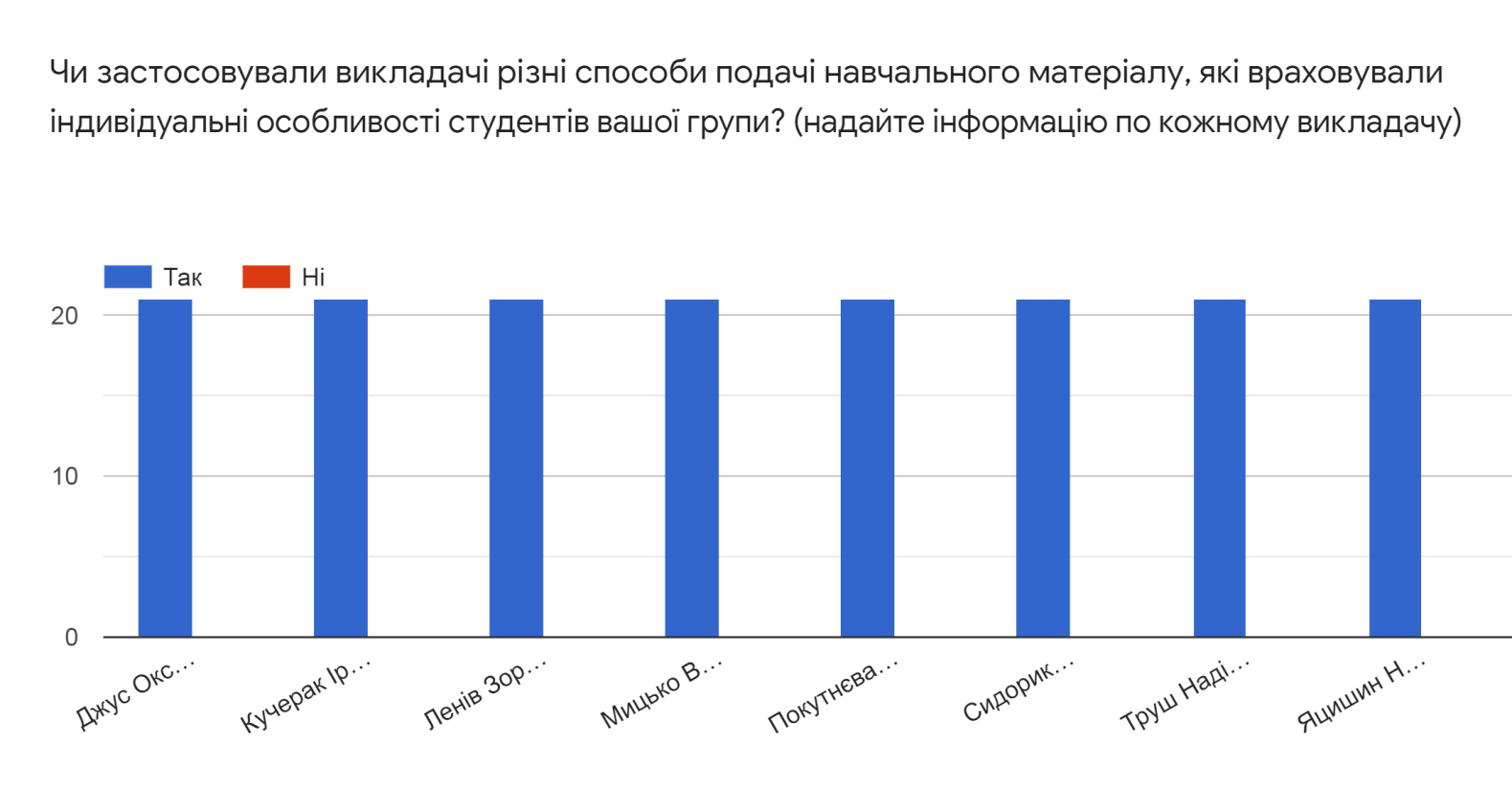 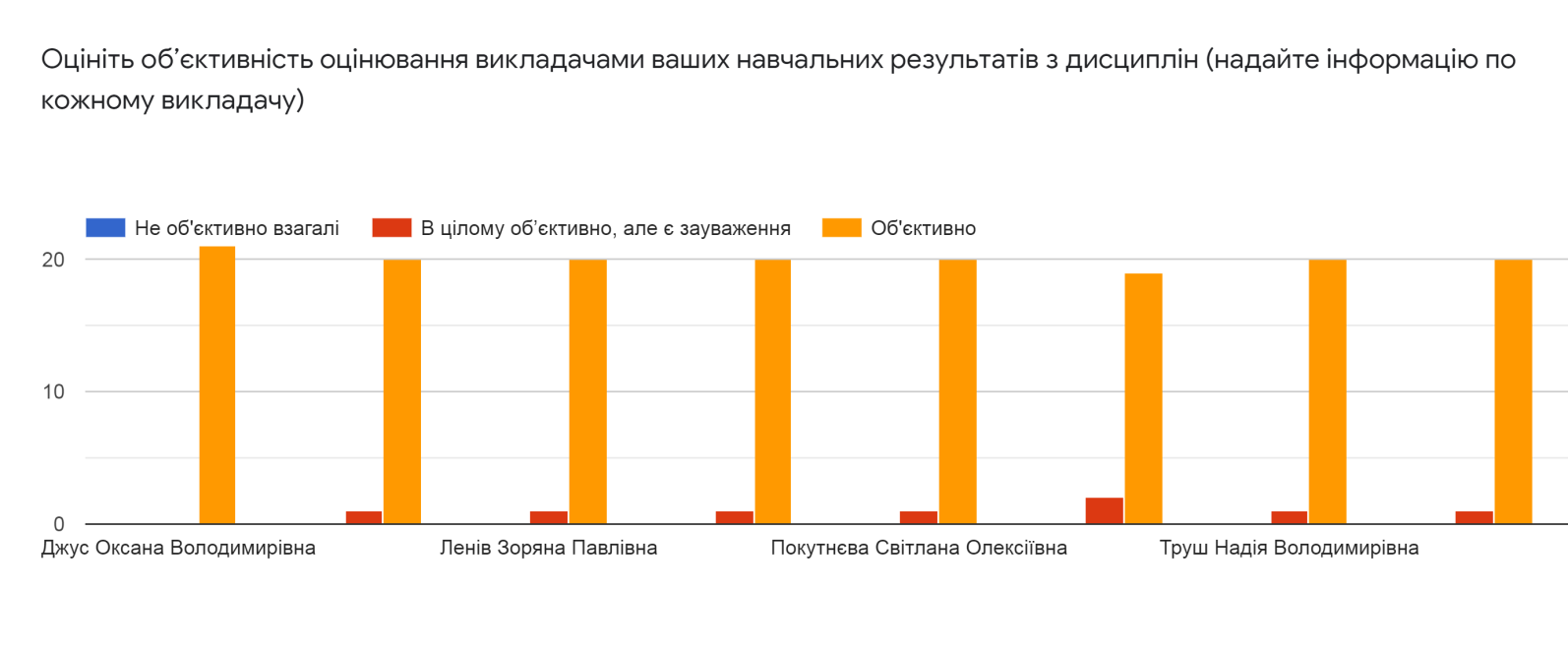 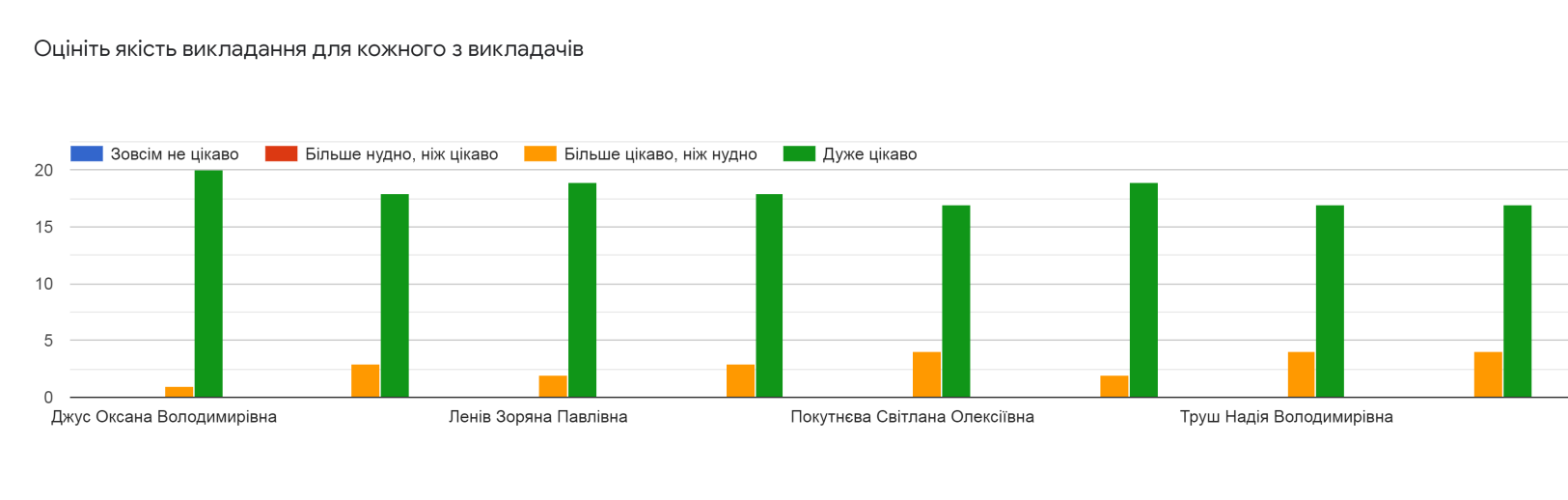 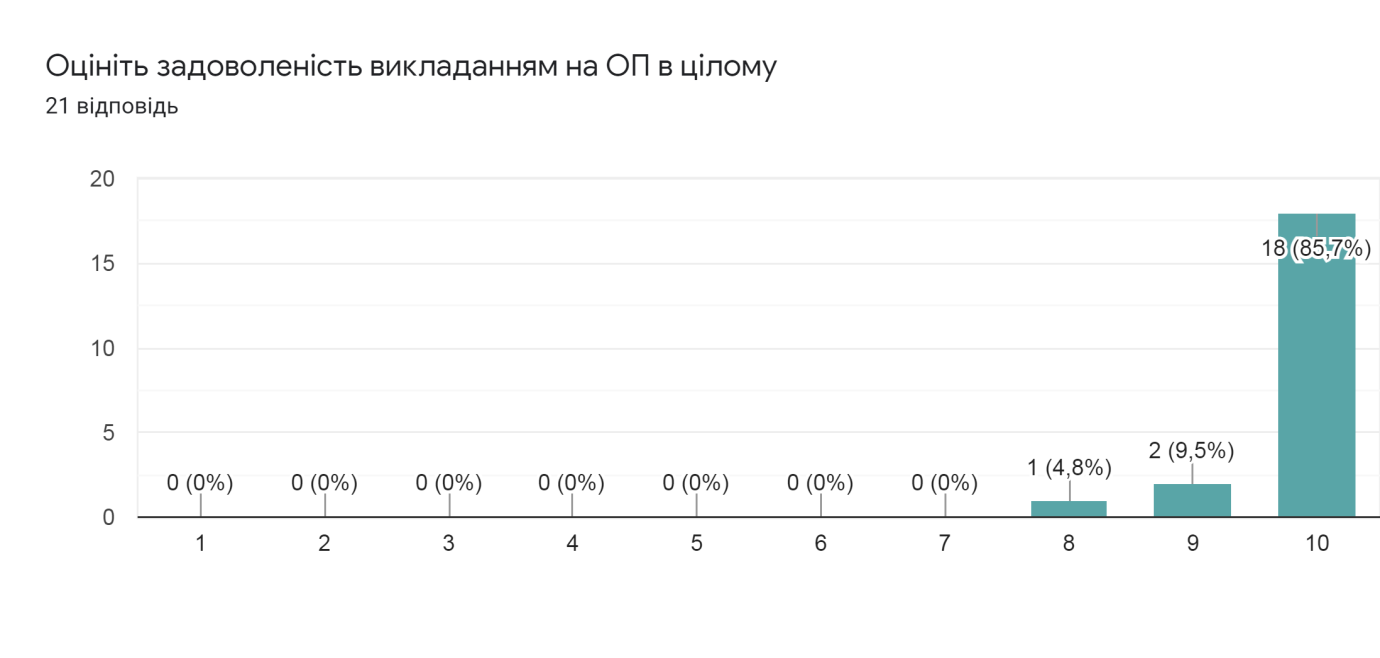 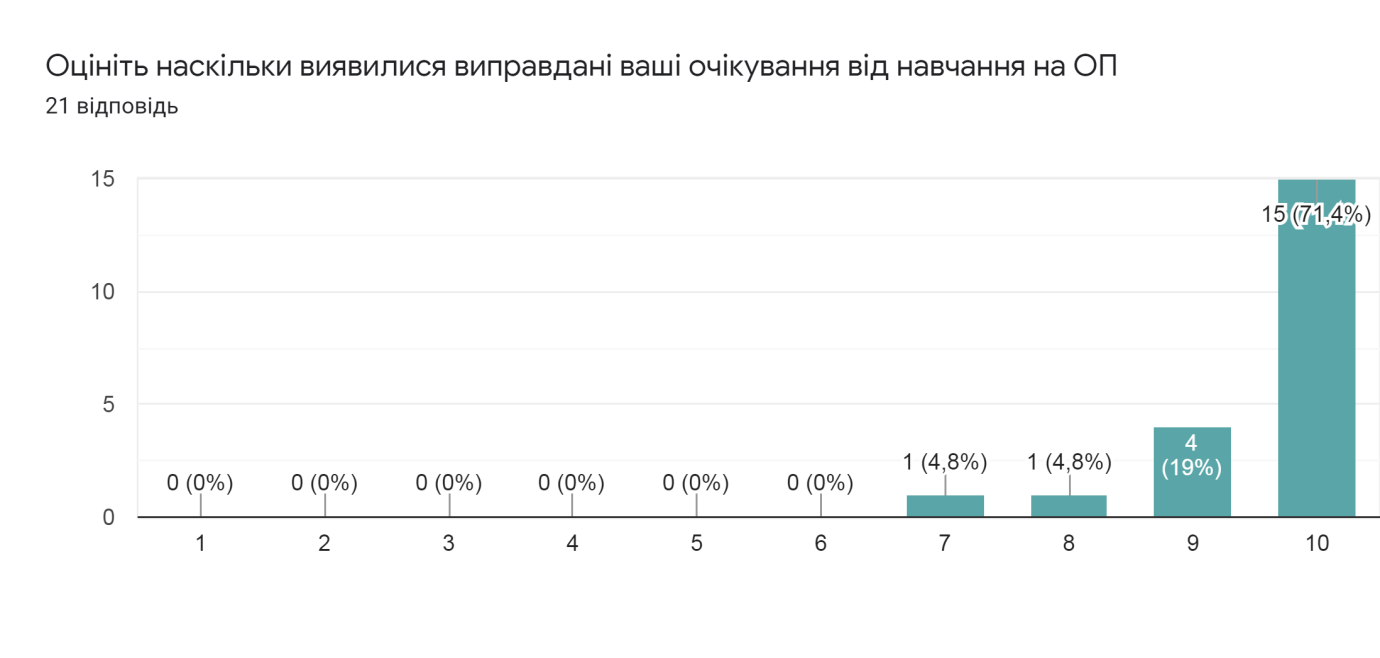 Які поради та рекомендації Ви могли б надати для підвищення ефективності навчання на ОП?21 відповідь!нема)Щоб з кожним роком в приймальній комісії ставало більше заяв на вступ, саме на цю спеціальність.Все чудово-Все влаштовуєНе можу радити тільки через те, що кожного разу щось нове, цікаве для мене, навіть я б сказала не відоме, яке інтригує і дуже мотивує йти вперед, і дізнаватися, що ж там ще таке придумають...👍🤩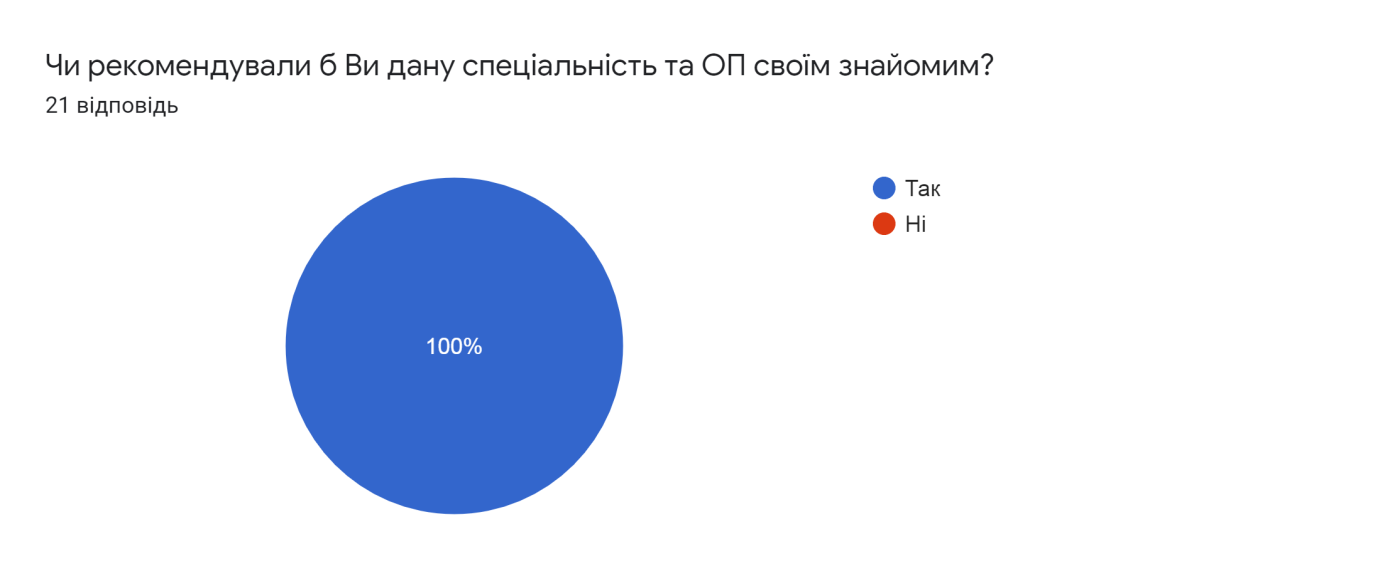 Як видно з діаграм, абсолютна більшість студентів погоджуються з тим, що на РВО «бакалавр» ОП «Спеціальна освіта» добре організований сучасний освітній процес, надаються якісні послуги навчання кваліфікованими фахівцями, є гнучкіть в навчанні, справедливість та зрозумілість в оцінюванні. Пропозицій щодо удосконалення системи якості освіти в більшості немає, або включають побажання подальшого розвитку. 